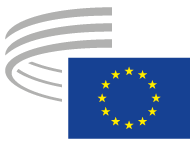 EESC - GROUP IEuropean Economic and Social CommitteeEmployers' GroupCESE - GROUPE IComité économique et social européenGroupe des EmployeursNew work - 1-2023Results Nouveaux travaux - 1-2023Résultats LATE ARRIVALSReserve listReserve listReserve listDelegatesReserve listECO/609ECO/609Title / Titre:4th Report on the implementation of European Union macro-regional strategies4e rapport sur la mise en œuvre des stratégies macrorégionales de l’Union européenneReferences / Références:COM(2022) 705  finalECO/608ECO/608Title / Titre:Banking union: Eurogroup proposal from June 2022 on crisis management and deposit insuranceUnion bancaire: proposition de l’Eurogroupe de juin 2022 sur la gestion des crises bancaires et la garantie des dépôtsECO/610ECO/610Title / Titre:Harnessing talents in EU regionsExploiter les talents dans les régions de l’UEReferences / Références:COM(2023) 32  finalSOC/764SOC/764Title / Titre:Strengthening social dialogueRenforcer le dialogue socialSOC/759SOC/759Title / Titre:Cooperation in the field of youth / Towards a European Youth AgendaCoopération dans le domaine de la jeunesse / Vers un programme européen en faveur de la jeunesseSOC/757SOC/757Title / Titre:European Strategy for Older personsStratégie européenne en faveur des personnes âgéesSOC/758SOC/758Title / Titre:Measures to fight stigma against HIVMesures de lutte contre la stigmatisation des personnes atteintes de VIHSOC/760SOC/760Title / Titre:Measures to improve mental healthMesures d’amélioration dans le domaine de la santé mentaleSOC/756SOC/756Title / Titre:Social Progress ProtocolProtocole sur le progrès social;CCMI/207CCMI/207Title / Titre:The decarbonisation of European industry and the role of innovation and digitalisation in driving itDécarbonation de l’industrie européenne et rôle de l’innovation et de la numérisation en tant que moteurs à cette finCCMI/211CCMI/211Title / Titre:Critical Raw Materials ActLégislation sur les matières premières critiquesNAT/890NAT/890Title / Titre:Measures to reduce child obesityMesures visant à réduire l’obésité infantileNAT/894NAT/894Title / Titre:Microplastics pollution - measures to reduce its impact on the environmentLa pollution par les microplastiques: mesures pour réduire son impact sur l’environnementINT/1017INT/1017Title / Titre:Transitional provisions for certain medical devices and in vitro diagnostic medical devicesDispositions transitoires relatives à certains dispositifs médicaux et dispositifs médicaux de diagnostic in vitroReferences / Références:COM(2023) 10  final - 2023/0005 (COD)INT/1018INT/1018Title / Titre:Fees payable / EMARedevances dues / AEMReferences / Références:COM(2022) 721  final - 2022/0417 (COD)25 - ECO/61625 - ECO/616Title / Titre:A digital euro and the scope and effects of the legal tender status of banknotes and coinsEuro numérique et étendue et effets du cours légal des billets de banque et pièces en eurosComment / Commentaire:ES exploratory opinion The Commission announced legislative proposals to be presented in the second quarter of 2023 to lay down the principles of a digital euro before its potential issuance by the European Central Bank. At the same time, the Commission also plans to issue a proposal to regulate the meaning of euro cash (banknotes and coins) as legal tender in EU legislation, which would protect the role of euro cash by clarifying its status as legal tender and ensure consistency with the related initiative on the digital euro.In view of these upcoming proposals, the EESC is asked to give its assessment on these topics. Category - Size / Catégorie - Taille:A-9 - 3x3References / Références:Adoption foreseen / Adoption prévue:14/06/2023PRESIDENT - PRÉSIDENTPRESIDENT - PRÉSIDENTPRESIDENT - PRÉSIDENTPRESIDENT - PRÉSIDENTCountry - PaysName - NomSectionsRule 86.2In replacement of - En remplacement deGr.SKSIPKO, JurajECO, INT, REXGRIIIRAPPORTEUR - RAPPORTEURRAPPORTEUR - RAPPORTEURRAPPORTEUR - RAPPORTEURRAPPORTEUR - RAPPORTEURCountry - PaysName - NomSectionsRule 86.2In replacement of - En remplacement deGr.ESGARCÍA DEL RIEGO, AntonioECO, INTGRICORAPPORTEUR - CORAPPORTEURCORAPPORTEUR - CORAPPORTEURCORAPPORTEUR - CORAPPORTEURCORAPPORTEUR - CORAPPORTEURCountry - PaysName - NomSectionsRule 86.2In replacement of - En remplacement deGr.ITPALMIERI, StefanoECO, REXGRIIMEMBER - MEMBREMEMBER - MEMBREMEMBER - MEMBREMEMBER - MEMBRECountry - PaysName - NomSectionsRule 86.2In replacement of - En remplacement deGr.ELDIAMANTOUROS, KonstantinosECO, TENGRISEANDERSSON, Krister ECO, INTGRIPTDE MELLO, VascoECO, INTPLPIETKIEWICZ, JanuszECO, NAT26 - INT/102526 - INT/1025Title / Titre:Revision of textile labelling Regulation Révision du règlement sur l’étiquetage des produits textilesComment / Commentaire:Exploratory opinion from the European CommissionCategory - Size / Catégorie - Taille:A-9 - 3x3References / Références:Adoption foreseen / Adoption prévue:14/06/2023PRESIDENT - PRÉSIDENTPRESIDENT - PRÉSIDENTPRESIDENT - PRÉSIDENTPRESIDENT - PRÉSIDENTCountry - PaysName - NomSectionsRule 86.2In replacement of - En remplacement deGr.ITPAGLIARA, AngeloINT, TENGRIIRAPPORTEUR - RAPPORTEURRAPPORTEUR - RAPPORTEURRAPPORTEUR - RAPPORTEURRAPPORTEUR - RAPPORTEURCountry - PaysName - NomSectionsRule 86.2In replacement of - En remplacement deGr.DEGERSTEIN, Antje SabineINT, NATGRIMEMBER - MEMBREMEMBER - MEMBREMEMBER - MEMBREMEMBER - MEMBRECountry - PaysName - NomSectionsRule 86.2In replacement of - En remplacement deGr.FRPOTTIER, Jean-MichelECO, SOCGRISISMOLE, JožeINT, REX, SOCGRI27 - ECO/61727 - ECO/617Title / Titre:Second set of new own resources Deuxième ensemble de nouvelles ressources propresComment / Commentaire:Exploratory opinion from the European CommissionIn its 2023 Work Programme, the European Commission announced a proposal for a second basket of new own resources, building inter alia on the proposal for a single set of tax rules for doing business in Europe (BEFIT). The aim of these measures will be to ensure more diversified and resilient types of revenue and avoid undue cuts to Union programmes or excessive increases in Member State contributions, in view of repaying the grant component of the NextGenerationEU recovery plan.In view of the upcoming proposal that will be published in the third quarter of 2023, the Eurpoean Commission requested the European Economic and Social Committee to provide an exploratory opinion on this subject in order to feed into the preparation of the Commission proposal.Category - Size / Catégorie - Taille:A-9 - 3x3References / Références:Adoption foreseen / Adoption prévue:12/07/2023PRESIDENT - PRÉSIDENTPRESIDENT - PRÉSIDENTPRESIDENT - PRÉSIDENTPRESIDENT - PRÉSIDENTCountry - PaysName - NomSectionsRule 86.2In replacement of - En remplacement deGr.ITJAHIER, LucaECO, REXGRIIIRAPPORTEUR - RAPPORTEURRAPPORTEUR - RAPPORTEURRAPPORTEUR - RAPPORTEURRAPPORTEUR - RAPPORTEURCountry - PaysName - NomSectionsRule 86.2In replacement of - En remplacement deGr.MTVON BROCKDORFF, PhilipECO, INT, SOCGRIIMEMBER - MEMBREMEMBER - MEMBREMEMBER - MEMBREMEMBER - MEMBRECountry - PaysName - NomSectionsRule 86.2In replacement of - En remplacement deGr.CYMAVROMMATIS, ManthosECO, INT, REXGRIEETEDER, ReetECO, INT, TENGRISEANDERSSON, Krister ECO, INTGRIROMURESAN, Marinel DănuțECO, INTLVZARIŅA, KatrīnaECO, INT, NATESGARCÍA DEL RIEGO, AntonioECO, INT28 - CCMI/206 28 - CCMI/206 Title / Titre:Initiative on virtual worlds, such as the metaverseInitiative sur les mondes virtuels, comme le métaversComment / Commentaire:Exploratory opinion from the European CommissionCategory - Size / Catégorie - Taille:A-12 - 3x4References / Références:Adoption foreseen / Adoption prévue:26/04/2023PRESIDENT - PRÉSIDENTPRESIDENT - PRÉSIDENTPRESIDENT - PRÉSIDENTPRESIDENT - PRÉSIDENTCountry - PaysName - NomSectionsRule 86.2In replacement of - En remplacement deGr.BGSTOEV, GeorgiCCMI, REX, TENGRIRAPPORTEUR - RAPPORTEURRAPPORTEUR - RAPPORTEURRAPPORTEUR - RAPPORTEURRAPPORTEUR - RAPPORTEURCountry - PaysName - NomSectionsRule 86.2In replacement of - En remplacement deGr.DEBÖHME, MartinINT, REXGRIIIMEMBER - MEMBREMEMBER - MEMBREMEMBER - MEMBREMEMBER - MEMBRECountry - PaysName - NomSectionsRule 86.2In replacement of - En remplacement deGr.FRBERTIN, CatherineINT, SOCGRIROPADURE, Decebal-Ștefăniță NAT, REXArt86.2ARROYO GerardoCHAZERAND Patrice29 - SOC/76529 - SOC/765Title / Titre:European Disability CardCarte européenne du handicapComment / Commentaire:Exploratory opinion from the European CommissionCategory - Size / Catégorie - Taille:A-9 - 3x3References / Références:Adoption foreseen / Adoption prévue:26/04/2023PRESIDENT - PRÉSIDENTPRESIDENT - PRÉSIDENTPRESIDENT - PRÉSIDENTPRESIDENT - PRÉSIDENTCountry - PaysName - NomSectionsRule 86.2In replacement of - En remplacement deGr.CZZVOLSKÁ, MarieINT, SOCGRIRAPPORTEUR - RAPPORTEURRAPPORTEUR - RAPPORTEURRAPPORTEUR - RAPPORTEURRAPPORTEUR - RAPPORTEURCountry - PaysName - NomSectionsRule 86.2In replacement of - En remplacement deGr.ELVARDAKASTANIS, IoannisECO, REXGRIIIMEMBER - MEMBREMEMBER - MEMBREMEMBER - MEMBREMEMBER - MEMBRECountry - PaysName - NomSectionsRule 86.2In replacement of - En remplacement deGr.FRLE BRETON, Marie-PierreINT, SOCGRINLBLIJLEVENS, RenéECO, SOCGRISKŠIRHALOVÁ, MartinaNAT, REX, SOCGRIHRJELIĆ, VioletaINT, NAT, REXGRI30 - TEN/80530 - TEN/805Title / Titre:EU Hydrogen bankBanque européenne de l’hydrogèneComment / Commentaire:Exploratory opinion from the European CommissionCategory - Size / Catégorie - Taille:A-9 - 3x3References / Références:Adoption foreseen / Adoption prévue:14/06/2023PRESIDENT - PRÉSIDENTPRESIDENT - PRÉSIDENTPRESIDENT - PRÉSIDENTPRESIDENT - PRÉSIDENTCountry - PaysName - NomSectionsRule 86.2In replacement of - En remplacement deGr.HUEDELÉNYI, AndrásCCMI, ECO, TENGRIRAPPORTEUR - RAPPORTEURRAPPORTEUR - RAPPORTEURRAPPORTEUR - RAPPORTEURRAPPORTEUR - RAPPORTEURCountry - PaysName - NomSectionsRule 86.2In replacement of - En remplacement deGr.ATKATTNIG, ThomasREX, TENGRIIMEMBER - MEMBREMEMBER - MEMBREMEMBER - MEMBREMEMBER - MEMBRECountry - PaysName - NomSectionsRule 86.2In replacement of - En remplacement deGr.BGSTOEV, GeorgiCCMI, REX, TENGRISEBACK, StefanNAT, TENGRI31- TEN/79931- TEN/799Title / Titre:Monitoring the EU's extraordinary measures and resilience in the field of energySuivi des mesures extraordinaires et de résilience de l’Union européenne dans le domaine de l’énergieCategory - Size / Catégorie - Taille:A-9 - 3x3 enlarged 3x4  In the New Work Consultation December, but negotiated now in JanuaryReferences / Références:Adoption foreseen / Adoption prévue:14/06/2023PRESIDENT - PRÉSIDENTPRESIDENT - PRÉSIDENTPRESIDENT - PRÉSIDENTPRESIDENT - PRÉSIDENTCountry - PaysName - NomSectionsRule 86.2In replacement of - En remplacement deGr.ESCAÑO AGUILAR, IsabelNAT, TENGRIIRAPPORTEUR - RAPPORTEURRAPPORTEUR - RAPPORTEURRAPPORTEUR - RAPPORTEURRAPPORTEUR - RAPPORTEURCountry - PaysName - NomSectionsRule 86.2In replacement of - En remplacement deGr.ESBARCELÓ DELGADO, AndrésCCMI, REX, TENGRIMEMBER - MEMBREMEMBER - MEMBREMEMBER - MEMBREMEMBER - MEMBRECountry - PaysName - NomSectionsRule 86.2In replacement of - En remplacement deGr.CZMASTANTUONO, AlenaINT, TENGRIELDIAMANTOUROS, KonstantinosECO, TENGRIPLNOWACKI, MarcinREX, TENGRI